О внесении изменений в решение Совета сельского поселения                                  Имай-Кармалинский сельсовет муниципального района Давлекановский район Республики Башкортостан от 10 ноября 2017 года № 40 «Об установлении  налога на имущество физических лиц сельского поселения Имай-Кармалинский  сельсовет муниципального района Давлекановский район республики Башкортостан»В соответствии с Федеральными законами от 06.10.2003 № 131-ФЗ «Об общих принципах организации местного самоуправления в Российской Федерации», от 03.08.2018 № 334-ФЗ  «О внесении изменений в статью 52 части первой и часть вторую Налогового кодекса Российской Федерации», Законом Республики Башкортостан от 30.10.2014 № 142-з «Об установлении единой даты начала применения на территории Республики Башкортостан порядка определения налоговой базы по налогу на имущество физических лиц, исходя из кадастровой стоимости объектов налогообложения», руководствуясь пунктом 2 части 1 статьи 4 Устава сельского поселения Имай-Кармалинский  сельсовет муниципального района Давлекановский район Республики Башкортостан,  Совет сельского поселения Имай-Кармалинский  сельсовет муниципального района Давлекановский район Республики Башкортостан р е ш и л:  1. Внести изменения в решение Совета сельского поселения Имай-Кармалинский сельсовет муниципального района Давлекановский район Республики Башкортостан от 10 ноября 2017 года № 40 «Об установлении  налога на имущество физических лиц сельского поселения Имай-Кармалинский сельсовет муниципального района Давлекановский район Республики Башкортостан», пункты 1-2 решения Совета сельского поселения изложить в следующей редакции:         «1. Ввести на территории сельского поселения Имай-Кармалинский  сельсовет муниципального района Давлекановский район Республики Башкортостан налог на имущество физических лиц исходя из кадастровой стоимости объектов налогообложения, с учетом особенностей определения налоговой базы, установленных ст. 403 Налогового кодекса Российской Федерации.         2. Установить следующие налоговые ставки по налогу:          2.1.  0,1 процента в отношении жилых домов, частей жилых домов;          2.2.  0,1 процента в отношении квартир, частей квартир, комнат;           2.3.  0,1 процента в отношении объектов незавершенного строительства в  случае, если проектируемым назначением таких объектов является жилой дом;           2.4.  0,1 процента в отношении единых недвижимых комплексов, в состав которых входит хотя бы один жилой дом;          2.5.  0,1   процента в отношении гаражей и машино-мест, в том числе расположенных в объектах налогообложения, указанных в подпункте 2.7  и подпункте 2.8 настоящего пункта;           2.6.  0,1 процента в отношении хозяйственных строений или сооружений, площадь каждого из которых не превышает 50 квадратных метров и которые расположены на земельных участках, предоставленных для ведения личного подсобного, дачного хозяйства, огородничества, садоводства или индивидуального жилищного строительства;           2.7. 2  процента в отношении объектов налогообложения, включенных в перечень, определяемый в соответствии с пунктом 7 статьи 378.2 Налогового кодекса Российской Федерации, а также в отношении объектов налогообложения, предусмотренных абзацем вторым пункта 10 статьи 378.2 Налогового кодекса Российской Федерации;          2.8. 2  процента в отношении объектов налогообложения, кадастровая стоимость каждого из которых превышает 300 миллионов рублей;          2.9.   0,5   процента в отношении прочих объектов налогообложения.».          3. Настоящее решение вступает в силу не ранее чем по истечении одного месяца со дня его официального опубликования и не ранее 1 января 2019 года.           4. Настоящее решение опубликовать в районных газетах «Асылыкуль» и «Балкантау».Глава сельского поселения                                Х.Р.ЗамановБашҡортостан РеспубликаһыДәүләкән районымуниципаль районыныңИмай-Ҡарамалы  ауыл Советыауыл биләмәһе Советы453425,  Дәүләкән районы,Имай-Ҡарамалы ауылы, Совет урамы, 17,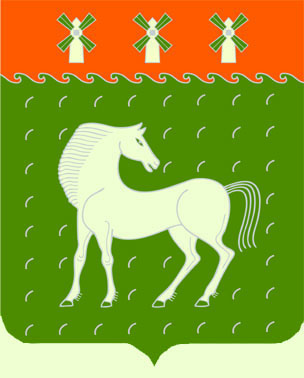 Советсельского поселенияИмай-Кармалинский сельсоветмуниципального района Давлекановский районРеспублики Башкортостан453425, Давлекановский район,с.Имай-Кармалы, ул. Советская,  17,ҠАРАР20 март 2019 й.№ 10РЕШЕНИЕ20 марта  2019 г.